ГОСТ 23652-79 Масла трансмиссионные. Технические условия (с Изменениями N 1-9)ГОСТ 23652-79

Группа Б26МЕЖГОСУДАРСТВЕННЫЙ СТАНДАРТ


МАСЛА ТРАНСМИССИОННЫЕ

Технические условия

Gear-box oils. Specifications
МКС 75.100
ОКП 02 5360 0000Дата введения 1981-01-01ИНФОРМАЦИОННЫЕ ДАННЫЕ1. РАЗРАБОТАН И ВНЕСЕН Министерством нефтеперерабатывающей и нефтехимической промышленности СССР
2. УТВЕРЖДЕН И ВВЕДЕН В ДЕЙСТВИЕ Постановлением Государственного комитета СССР по стандартам от 25.05.79 N 1868

Изменение N 8 принято Межгосударственным советом по стандартизации, метрологии и сертификации (протокол N 14 от 12.10.98) 

За принятие изменения проголосовали:
3. ВВЕДЕН ВПЕРВЫЕ
4. ССЫЛОЧНЫЕ НОРМАТИВНО-ТЕХНИЧЕСКИЕ ДОКУМЕНТЫ

(Измененная редакция, Изм. N 9).
5. Ограничение срока действия снято Постановлением Госстандарта СССР от 28.11.91 N 1834
6. ИЗДАНИЕ (июнь 2011 г.) с Изменениями N 1, 2, 3, 4, 5, 6, 7, 8, утвержденными в марте 1981 г., апреле 1982 г., марте 1983 г., январе 1984 г., январе 1988 г., июле 1989 г., июне 1992 г., декабре 1998 г. (ИУС 6-81, 7-82, 7-83, 5-84, 4-88, 11-89, 9-92, 4-99)


Настоящий стандарт распространяется на нефтяные трансмиссионные масла, предназначенные для смазывания агрегатов трансмиссий (автомобилей, тракторов, тепловозов, сельскохозяйственных, дорожных и строительных машин) и зубчатых редукторов.

Стандарт не распространяется на загущенные трансмиссионные масла.

Обязательные требования к качеству продукции изложены в п.2.2 и разд.4, 5.

(Измененная редакция, Изм. N 4, 5, 8).

ВНЕСЕНО Изменение N 9, введенное в действие Приказом Росстандарта от 08.11.2013 N 1353-ст c 01.07.2014 

Изменение N 9 внесено изготовителем базы данных по тексту ИУС N 2, 2014 год1. МАРКИВ зависимости от вязкости, области применения и состава устанавливаются следующие марки трансмиссионных масел:

ТЭп-15 - изготовляемое на основе экстрактов остаточного и дистиллятного масел с противоизносной и депрессорной присадками и применяемое для смазывания цилиндрических, конических и спирально-конических передач;

ТСп-10 - изготовляемое путем смешения деасфальтизата эмбенских нефтей с маловязким низкозастывающим дистиллятным компонентом, содержащее противозадирную, депрессорную и антипенную присадки и применяемое для смазывания тяжело нагруженных цилиндрических, конических и спирально-конических передач;

ТАп-15В - изготовляемое из смеси экстрактов остаточных масел фенольной очистки и дистиллятных масел или фильтрата обезмасливания парафина, содержащее противозадирную и депрессорную присадки и применяемое для смазывания тяжело нагруженных цилиндрических, конических и спирально-конических передач;

ТСп-15К - изготовляемое из смеси дистиллятного и остаточного масел сернистых нефтей, содержащее противозадирную, противоизносную, депрессорную и антипенную присадки и применяемое для смазывания тяжело нагруженных цилиндрических, конических и спирально-конических передач большегрузных автомобилей КамАЗ;

ТСп-14 гип - изготовляемое из смеси остаточного и дистиллятного компонентов сернистых нефтей, содержащее противозадирную, антиокислительную, депрессорную и антипенную присадки и применяемое для гипоидных передач грузовых автомобилей;

ТАД-17и - универсальное, изготовляемое на минеральной основе, содержащее многофункциональную серофосфоросодержащую, депрессорную и антипенную присадки и применяемое для смазывания цилиндрических, конических, червячных, спирально-конических и гипоидных передач автомобилей ВАЗ и другой техники.

Соответствие установленных стандартом марок масел ранее принятым ГОСТ 17479.2 и маркам масел по зарубежным классификациям, а также температурные области применения масел приведены в приложениях 1 и 2.

Разд.1. (Измененная редакция, Изм. N 3, 5).

2. ТЕХНИЧЕСКИЕ ТРЕБОВАНИЯ2.1. Трансмиссионные масла должны изготовляться в соответствии с требованиями настоящего стандарта по технологии, из сырья и компонентов, которые применялись при изготовлении образцов масел, прошедших испытания с положительными результатами и допущенных к применению в установленном порядке.
2.2. По физико-химическим показателям трансмиссионные масла должны соответствовать требованиям и нормам, указанным в таблице.


Примечания: 
1. (Исключен, Изм. N 2).
2. (Исключен, Изм. N 5).
3. В механических примесях не допускаются песок и другие абразивные вещества.
4. Содержание серы за счет присадок определяется как разность общего содержания серы в масле и содержания серы в масле без присадок.
5-7. (Исключены, Изм. N 7).
8. (Исключен, Изм. N 3).
9. Норма осадка в петролейном эфире (показатель 13б) для масла марки ТЭп-15, вырабатываемого на основе экстракта фенольной очистки остаточных масел из смеси западносибирских и приуральских нефтей, устанавливается не более 7,0%.
10. (Исключен, Изм. N 4).


(Измененная редакция, Изм. N 2, 3, 4, 5, 6, 7, 8).

3. ТРЕБОВАНИЯ БЕЗОПАСНОСТИ3.1. Трансмиссионные масла представляют собой горючую жидкость с температурой вспышки 128-200 °С.
3.2. В помещении для хранения и эксплуатации масел запрещается обращение с открытым огнем, искусственное освещение должно быть во взрывобезопасном исполнении.
3.3. При вскрытии тары не допускается использовать инструменты, дающие при ударе искру. При загорании масла применяют следующие средства пожаротушения: распыленную воду, пену; при объемном тушении: углекислый газ, состав СЖБ, состав 3,5 и перегретый пар.
3.4. По степени воздействия на организм человека трансмиссионные масла относятся к 4-му классу опасности по ГОСТ 12.1.007 с предельно допустимой концентрацией паров углеводородов в воздухе рабочей зоны 300 мг/м и к 3-му классу опасности с предельно допустимой концентрацией масляного тумана 5 мг/м.

(Измененная редакция, Изм. N 6).
3.5. Помещение, в котором проводятся работы с маслами, должно быть снабжено вентиляцией. При работе с маслами необходимо применять индивидуальные средства защиты согласно типовым отраслевым нормам, утвержденным Государственным комитетом СССР по труду и социальным вопросам и Президиумом ВЦСПС.
3.6. При разливе масла необходимо собрать его в отдельную тару, место разлива засыпать песком с последующим удалением.

4. ПРАВИЛА ПРИЕМКИ4.1. Масла принимают партиями. Партией считают любое количество масла, изготовленного в ходе непрерывного технологического процесса, однородного по своим показателям качества, сопровождаемого одним документом о качестве, содержащим данные по ГОСТ 1510-84, а также результаты определения в масле плотности, кинематической вязкости при 40 °С и содержания серы в базовом масле.

(Измененная редакция, Изм. N 5).
4.2. Объем выборки - по ГОСТ 2517.
4.3. При получении неудовлетворительных результатов испытания хотя бы по одному из показателей проводят повторные испытания вновь отобранной пробы из той же выборки.

Результаты повторных испытаний распространяются на всю партию.

(Измененная редакция, Изм. N 5).
4.4. Показатели "Плотность" и "Вязкость кинематическая при 40 °С" определяются в маслах, предназначенных для экспорта, по ГОСТ 3900 и ГОСТ 33 соответственно.

(Измененная редакция, Изм. N 4, 5).
4.5. По согласованию с потребителем допускается проводить контроль качества трансмиссионных масел периодически по следующим показателям:

по показателю 16 - для масел всех марок один раз в 3 мес;

по показателю 14 - для масел марок ТСп-10, ТСп-15К, ТСп-14гип один раз в 3 мес; для масла марки ТАД-17и - один раз в 6 мес;

по показателю 13 - для масла марки ТЭп-15 один раз в 10 дней, для масла марки ТАД-17и - один раз в 6 мес.

по показателю 15 - для марки ТСп-15К один раз в 6 мес.

(Измененная редакция, Изм. N 9).
4.6. При получении неудовлетворительных результатов периодических испытаний изготовитель переводит испытания по данному показателю в категорию приемосдаточных до получения положительных результатов не менее чем на трех партиях подряд.
4.5; 4.6. (Измененная редакция, Изм. N 7). 
4.7. При поставке трансмиссионных масел по государственному заказу, испытания партии производят по всем показателям, указанным в таблице.

(Введен дополнительно, Изм N 9).
5. МЕТОДЫ ИСПЫТАНИЙ5.1. Пробы масел отбирают по ГОСТ 2517. Объем объединенной пробы масла каждой марки - 2 дм.

(Измененная редакция, Изм. N 3).
5.2. При испытании на коррозию на медных пластинках масла марки ТСп-10 допускается покраснение, включая оттенки от желтого до малинового цвета. Появление на пластинках зеленых, коричнево-черных и серо-стальных пятен и налетов является браковочным признаком. При испытании масла марки ТСп-14гип наличие на медных пластинках очагов (пятен) потемнения и цветов побежалости браковочным признаком не служит (при общей площади потемнения не более 50%); не допускаются пятна и налеты черного цвета.

Испытание на коррозию проводят на пластинках из меди М1к по ГОСТ 859 и стали 40, 45 или 50 по ГОСТ 1050.
5.3. При определении зольности масла марки ТЭп-15 остаток прокаливают при (850±50) °С.

(Измененная редакция, Изм. N 3).
5.4. Определение термоокислительной стабильности
5.4.1. Метод определения термоокислительной стабильности на шестеренной машине

Сущность метода заключается в окислении масла при повышенной температуре в течение 50 ч и последующем определении увеличения вязкости окисленного масла и содержания в нем веществ, нерастворимых в петролейном эфире или бензине.
5.4.1.1. Аппаратура и материалы

Термоокислительная машина в следующем комплекте:

коробка передач из нержавеющей стали с парой шестерен, изготовленных по чертежам ВАЗ;

подогреватель воздуха, состоящий из двух изолированных элементов по 2 А каждый;

система контроля и регулирования температуры, состоящая из двух термопар и двух потенциометров;

генератор тока, обеспечивающий нагрузку на шестерни, мощностью 128 Вт;

электродвигатель мощностью 0,75-1 кВт с частотой вращения 1410 мин;

ротаметр для измерения расхода воздуха.

Пластинка-катализатор размером 50х24х2 мм из меди марки М1к по ГОСТ 859.

Щетка капроновая (нейлоновая).

Бензин Б-70.

Петролейный эфир марки 70-100.
5.4.1.2. Подготовка к испытанию

Тщательно очищают щеткой стенки и все детали коробки (кроме шестерен и подшипников), промывают их бензином Б-70 и высушивают. Осматривают шестерни и подшипник на отсутствие повреждений, промывают их бензином Б-70, а затем петролейным эфиром и просушивают. Шлифуют грани медной пластинки, затем промывают ее, высушивают и взвешивают с погрешностью не более 0,0002 г. Устанавливают подшипники, шестерни и пластинку-катализатор в коробку. Закрывают коробку и через входную трубку заливают 120 см испытуемого масла.
5.4.1.3. Проведение испытания

Отмечают время и включают электродвигатель. Устанавливают выходную мощность генератора 128 Вт и скорость подачи воздуха 1 дм/ч. Подогревают масло до 155 °С и поддерживают температуру с точностью ±1 °С. После 30 мин работы машины отбирают пробу масла (2 см) и определяют кинематическую вязкость при 50 °С (ГОСТ 33). Затем пробы масел для определения вязкости отбирают через каждые 10 ч работы машины. По окончании 50 ч испытания машину останавливают, масло сливают в чистую колбу или стакан и определяют вязкость при 50 °С и количество веществ, нерастворимых в петролейном эфире и бензине (раздельно), по ГОСТ 6370. Извлекают шестерни и медную пластинку, осматривают их и описывают состояние частей и деталей коробки, шестерен подшипников и медной пластинки. Удаляют отложения с пластинки-катализатора и взвешивают ее для определения активности масла по отношению к меди.
5.4.1.4. Обработка результатов

Увеличение вязкости масла при его окислении () в процентах вычисляют по формуле
,
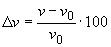 где  - вязкость при 50 °С окисленного масла, м/c (cCт);

 - вязкость при 50 °С свежего масла, м/с (сСт).Массовую долю в окисленном масле веществ, нерастворимых в петролейном эфире и бензине, () в процентах вычисляют по формуле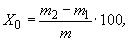 где  - масса навески окисленного масла, г;

 - масса бюксы с чистым фильтром, г; 

 - масса бюксы с фильтром и нерастворимыми веществами, г.За результат испытания принимают среднеарифметическое двух параллельных определений, допускаемые расхождения между которыми не должны превышать 10% относительно среднего результата определения. Количество нерастворимых веществ менее 0,5% оценивается как отсутствие их.

5.4.1-5.4.1.4. (Измененная редакция, Изм. N 5).
5.4.2. Метод определения термоокислительной стабильности на приборе типа ДК-НАМИ

Сущность метода заключается в окислении масла при 140 °С в течение 20 ч в присутствии медной пластинки и последующем определении изменения вязкости и осадка, нерастворимых в петролейном эфире.
5.4.2.1. Проведение испытания

Каждый из показателей - увеличение вязкости и массовую долю осадка - определяют не менее чем в двух колбах.

Пробы окисленного масла для определения массовой доли осадка и увеличения вязкости отбирают из разных реакционных колб.

Прибор готовят к испытанию так же, как для определения стабильности моторных масел по ГОСТ 11063. При этом в L-образные колбы наливают по 36,5 г испытуемого масла. В стеклянный держатель вставляют зачищенные шлифовальной шкуркой N 6 и 8 по ГОСТ 6456 или ГОСТ 5009медные пластинки марки М1к по ГОСТ 859 диаметром (24,5±0,5) мм, толщиной 1-3 мм с отверстием в центре диаметром (4,5±0,5) мм. Окисление проводят при температуре (140±2) °С.

Для определения массовой доли осадка окисленное масло при 50-60 °С сливают из одной реакционной колбы в чистую коническую колбу, вместимостью 500 см, с притертой пробкой. Реакционную колбу с держателем ополаскивают петролейным эфиром, сливая растворитель в окисленное масло. Все окисленное масло растворяют в 10-кратном объеме петролейного эфира и оставляют в темном месте на 24 ч. При наличии осадка его фильтруют через фильтр "синяя лента", доведенный до постоянной массы, промывают подогретым растворителем из промывалки до тех пор, пока фильтр не станет бесцветным. Фильтр с осадком переносят в бюксу и доводят до постоянной массы в сушильном шкафу при (105±2) °С.

Увеличение вязкости масла после окисления определяют по ГОСТ 33.
(Измененная редакция, Изм. N 7, 9).
5.4.2.2. Обработка результатов

Массовую долю осадка в окисленном масле ( ) в процентах вычисляют по формуле
,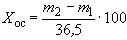 где  - масса бюксы с фильтром и осадком;

 - масса бюксы с чистым фильтром;

36,5 - масса навески масла, г.

За результат испытания принимают среднеарифметическое двух параллельных определений, допускаемые расхождения между которыми не должны превышать 10% относительно среднего результата определения.Массовая доля осадка в окисленном масле до 0,02% включительно оценивается как его отсутствие.
5.5. Определение склонности масла к пенообразованию

Сущность метода заключается в продувании определенного объема воздуха через масло с постоянной скоростью и определении объема пены.
5.5.1. Аппаратура и материалы

Цилиндр 1-1000 по ГОСТ 1770.

Трубка стальная воздуховпускная с шарообразным диффузором диаметром 25,4 мм, изготовленным из расплавленных кристаллических зерен окиси алюминия.

Пробка резиновая с отверстиями для воздуховпускной и воздуховыпускной трубок.

Трубки резиновые диаметром (10±1) мм.

Ванна цилиндрическая из тугоплавкого стекла диаметром 300 мм и высотой 450 мм.

Мешалка с электромоторчиком.

Микрокомпрессор типа МК-1 или другой прибор, обеспечивающий подачу воздуха со скоростью (94±5) см/мин.

Реометр, контролирующий расход воздуха.

Термометр с диапазоном измерения от 0 до 250 °С.

Секундомер по ТУ 25-1819.0021, ТУ 25-1894.003.
5.5.2. Подготовка к испытанию

Тщательно промывают цилиндр, воздуховпускную трубку и диффузор поочередно бензином и петролейным эфиром. Просушивают цилиндр, трубку и диффузор струей чистого воздуха.

Подают воздух через осушающий фильтр, поддерживая скорость (94±5) см/мин.
5.5.3. Проведение испытания

Нагревают 200 см масла до 45-50 °С и охлаждают до 22-27 °С. Выливают в цилиндр 190 см масла, погружают цилиндр в ванну до отметки 900 см и поддерживают температуру (24±0,5) °С. Вставляют трубку с диффузором, включают микрокомпрессор и пропускают струю воздуха через диффузор со скоростью (94±5) см/мин в течение 5 мин, отмечая время при первом появлении воздушных пузырьков. По истечении указанного времени немедленно записывают объем пены.

Затем помещают 180 см свежего масла в чистый цилиндр, который погружают в ванну до отметки 900 см, поддерживая температуру (93,5±0,5) °С. Повторяют ту же процедуру, как указано выше, и записывают объем пены по истечении 5 мин.

Осаждают пену, после испытания при 94 °С при перемешивании охлаждают пену, помещают в цилиндр, выдерживают при (24±0,5) °С и повторяют испытание, записывая объем пены по истечении 5 мин. 

Склонность к пенообразованию оценивается по объему пены в см, образовавшемуся после продувания воздуха через масло в течение 5 мин при 24, 94 и 24 °С (после испытания при 94 °С).
5.6. Для масла ТАД-17и допускается определять содержание воды и механических примесей по ASTM-Д-96 (норма "не более 0").
5.7. В масле марки ТСп-14гип цвет определяют при разбавлении масла растворителем в соотношении 15:85.

(Измененная редакция, Изм. N 3).
5.8. Содержание серы в базовом масле определяют по ГОСТ 1431 или ГОСТ 1437.

(Измененная редакция, Изм. N 4).
5.9. Совместимость трансмиссионных масел с резиной марки УИМ-1 определяют при температуре 80 °С в течение 72 ч.
5.10. Определение динамической вязкости масел проводят в измерительных устройствах Н или S при минимальных значениях градиента скорости сдвига в пределах 0,167-9,000 с.5.9; 5.10. (Измененная редакция, Изм. N 7).

6. УПАКОВКА, МАРКИРОВКА, ТРАНСПОРТИРОВАНИЕ И ХРАНЕНИЕ6.1. Упаковка, маркировка, транспортирование и хранение - по ГОСТ 1510 со следующим дополнением:

маркировка должна содержать полное наименование марки масла. Например: "Масло трансмиссионное ТЭп-15, ГОСТ 23652". "Масло трансмиссионное ТСп-14 гип, ГОСТ 23652".
6.2. (Исключен, Изм. N 7).
6. УПАКОВКА, МАРКИРОВКА, ТРАНСПОРТИРОВАНИЕ И ХРАНЕНИЕ7. ГАРАНТИИ ИЗГОТОВИТЕЛЯ7.1. Изготовитель гарантирует соответствие трансмиссионных масел требованиям настоящего стандарта при соблюдении условий транспортирования и хранения.
7.2. Гарантийный срок хранения масел - пять лет со дня изготовления.

(Измененная редакция, Изм. N 4).
ПРИЛОЖЕНИЕ 1 (справочное). Соответствие марок трансмиссионных масел по настоящему стандарту ранее принятой нормативно-технической документации, зарубежным классификациям и ГОСТ 17479.2-85ПРИЛОЖЕНИЕ 1
Справочное

(Измененная редакция, Изм. N 5).

ПРИЛОЖЕНИЕ 2 (справочное). Температурные области применения трансмиссионных маселПРИЛОЖЕНИЕ 2
Справочное

(Измененная редакция, Изм. N 3).
Наименование государстваНаименование национального органа по стандартизацииАзербайджанская РеспубликаАзгосстандарт
Республика Армения
АрмгосстандартРеспублика БеларусьГосстандарт БеларусиРеспублика КазахстанГосстандарт Республики Казахстан
Киргизская РеспубликаКиргизстандарт
Республика МолдоваМолдовастандарт
Российская ФедерацияГосстандарт РоссииРеспублика ТаджикистанТаджикгосстандарт
ТуркменистанГлавная государственная инспекция Туркменистана
Республика УзбекистанУзгосстандарт
Обозначение НТД, на который дана ссылкаНомер пунктаГОСТ 9.030-742.2ГОСТ 12.1.007-763.4ГОСТ 33-20002.2; 4.4; 5.4.1.3; 5.4.2.1ГОСТ 859-20015.2; 5.4.1.1; 5.4.2.1ГОСТ 1050-885.2ГОСТ 1431-852.2; 5.8ГОСТ 1437-752.2; 5.8ГОСТ 1461-752.2ГОСТ 1510-844.1; 6.1ГОСТ 1770-745.5.1ГОСТ 1929-872.2ГОСТ 2477-652.2ГОСТ 2517-854.2; 5.1ГОСТ 2917-762.2ГОСТ 3900-852.2; 4.4ГОСТ 4333-872.2ГОСТ 5009-825.4.2.1ГОСТ 5985-792.2ГОСТ 6307-752.2ГОСТ 6370-832.2; 5.4.1.3ГОСТ 6456-825.4.2.1ГОСТ 9490-752.2ГОСТ 9827-752.2ГОСТ 11063-772.2; 5.4.2.1ГОСТ 12417-942.2ГОСТ 13538-682.2ГОСТ 17479.2-85Разд.1; приложение 1ГОСТ 19932-992.2ГОСТ 20242-742.2ГОСТ 20284-742.2ГОСТ 20287-912.2ГОСТ 23652-796.1ГОСТ 25371-972.2ТУ 25-1819.0021-90
5.5.1ТУ 25-1894.003-905.5.1
Наименование
показателяНорма для маркиНорма для маркиНорма для маркиНорма для маркиНорма для маркиНорма для маркиМетод 
испытанияТЭп-15
ОКП 
02 5362 0100 ТСп-10 
ОКП 
02 5363 0100
ТСп-15К 
ОКП
02 5363 0300
ТАп-15В
ОКП
02 5363 0200
ТСп-14 гип 
ОКП
02 5363 0400
ТАД-17и 
ОКП 
02 5364 06001. Плотность при 20°С, г/см, не более0,9500,9150,9100,9300,9100,907По ГОСТ 39002. Вязкость кинематическая, мм/с (сСт):По ГОСТ 33при 100 °С15,0±1--15,0±1--не менее-10,015,0±1-14,017,5при 50 °С-----110-1203. Вязкость динамическая, Па·с (П), не более, при температуре:
По ГОСТ 1929 и п.5.10 настоящего
стандартаминус 15 °С
200 (2000)--180 (1800)--минус 20 °С--75 (750)-75 (750)-минус 35 °С
-300 (3000)----4. Температура вспышки, определяемая в открытом тигле, °С, не ниже185128191185215200По ГОСТ 43335. Индекс вязкости, не менее-9090-85100По ГОСТ 253716. Температура застывания, °С, не выше-18-40-25-20-25-25По ГОСТ 202877. Массовая доля механических примесей, %, не более0,030,020,010,030,01ОтсутствиеПо ГОСТ 6370 и п.5.6 настоящего стандарта 8. Массовая доля воды, %, не болееСледыСледыСледыСледыОтсутствиеСледыПо ГОСТ 2477 и п.5.6 настоящего стандарта9. Испытание на коррозию в течение 3 ч:По ГОСТ 2917 и п.5.2. настоящего стандартапри 100 °С на пластинках из стали и медиВыдерживаетВыдерживает-ВыдерживаетВыдерживает-при 120 °С на пластинках из меди, баллы, не более--2 с--2 с10. Зольность, %, не менее0,3-----По ГОСТ 1461 и п. 5.3 настоящего стандарта-----Не более 0,3По ГОСТ 1241711. Кислотное число, мг KОН на 1 г масла, не более-----2,0По ГОСТ 598512. Массовая доля активных элементов за счет присадок, %, не менее:фосфора0,06----0,1По ГОСТ 9827цинка------По ГОСТ 13538хлора----0,5-По ГОСТ 20242серыНе более 3,0Не нормируется. Определение обязательно-Не нормируется. Определение обязательно-1,9-2,3По ГОСТ 1431 или ГОСТ 1437
13. Термоокислительная стабильность, %, не более:По ГОСТ 11063 и п. 5.4.2 настоящего стандартаа) на шестеренной машине при 155 °С в течение 50 ч:По п. 5.4.1увеличение вязкости при 50 °С-----100осадок в петролейном эфире-----3осадок в бензине-----2б) на приборе типа ДК-НАМИ при 140 °С в течение 20 ч:увеличение вязкости при 100 °С25,027,07,0---осадок в петролейном эфире0,70,70,05---14. Склонность к пенообразованию, см, не более:при 24 °С-80300-500100при 94 °С-9050-45050при 24 °С после испытания при 94 °С

-

80

300

-

550

10015. Трибологические характеристики на четырехшариковой машине:По ГОСТ 9490индекс задира (), Н (кгс), не менее-470,4 (48)539 (55)490 (50)588
(60)568,4 
(58)нагрузка сваривания (), Н (кгс), не менее-
3479 (355)3479 
(355)3283 
(335)3920 
(400)3687 
(376)показатель износа () при осевой нагрузке 392 Н (40 кгс) при (20±5) °С, в течение 1 ч, мм, не более0,55-0,50--0,4016. Совместимость с резиной марки УИМ-1 (изменение объема), %4-10-1-84-10-1-6По ГОСТ 9.030, метод А, с дополнением по п.5.9 настоящего стандарта17. Цвет на колориметре ЦНТ, единицы ЦНТ, не более----6,05,0По ГОСТ 20284 с дополнением по п.5.718. Содержание водорастворимых кислот и щелочейОтсутствиеОтсутствие-Отсутствие--По ГОСТ 630719. (Исключен, Изм. N 2).20. Коксуемость, % не более-----1,0По ГОСТ 19932Номер ТУ и марка масла по ранее принятой НТДМарка маслаМарка маслаКласс вязкости по Класс вязкости по Группа поГруппа попо настоящему стандарту по ГОСТ 17479.2SAEГОСТ 17479.2АРIГОСТ 17479.2ТУ 38.101521-75 ТЭ-15-ЭФОТЭп-15ТМ-2-189018GI-2ТМ-2ТУ 38.101148-77 ТС-10-ОТПТСп-10ТМ-3-9809GI-3ТМ-3ТУ 38.101176-74 ТАП-15ВТАП-15ВТМ-3-189018GI-3ТМ-3ТУ 38.101753-79ТСп-15КТМ-3-189018GI-3ТМ-3ТУ 38.101270-78ТСп-14 гипТМ-4-189018GI-4ТМ-4ТУ 38.101306-78 ТАД-17и 
ТАД-17иТМ-5-189018GI-5ТМ-5Марки маселМарки маселМарки маселМарки маселМарки маселМарки маселТЭп-15ТСп-10ТАп-15ВТСп-15КТСп-14 гипТАД-17иВсесезонно до минус 23 °СЗимнее до минус 45 °С для средней климатической зоны и всесезонно для северных районов 
Всесезонно до минус 25 °СВсесезонно до минус 30 °СВсесезонно до минус 30 °СВсесезонно до минус 30 °С